ИнструкцияСерия KPC 2000 12/24V Чистый синусоидальный  инвертор с зарядным устройством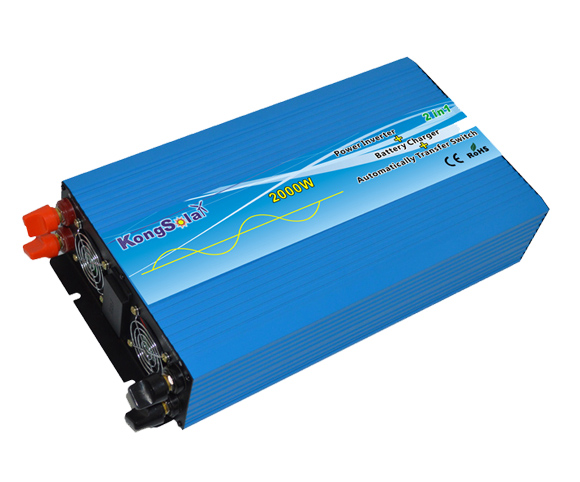                                                                              Назначение       Преобразователь напряжения KPC 2000 с функцией определения питания                                                          (далее  - преобразователь) предназначен для преобразования  напряжения источника постоянного тока - аккумулятора с номинальным значением напряжения 12/24 В, в переменное синусоидальное напряжение 220 В  частотой 50Гц, для подключения любых нагрузок, не превышающих максимальную выходную мощность преобразователя. При наличии внешнего источника питания 220 В  легко переключается в постоянный ток 12/24 В для зарядки аккумулятора.Устройство бесперебойного питанияМодель КРС 2000 будет работать как источник бесперебойного питания для подключенного к нему потребителя тока тогда, когда преобразователь одновременно подключен к  сетевой розетке и к аккумуляторной батарее. Если в сети присутствует напряжение 220в, KPC 2000 будет пропускать переменный ток сквозь себя, обеспечивая электроэнергией подключенный потребитель тока.  В момент отключения напряжения в сети прибор автоматически переключится на потребление  энергии от аккумуляторной батареи и будет работать непосредственно как преобразователь (постоянный ток – переменный ток с синусоидальным напряжением). В момент возобновления подачи напряжения в сети преобразователь перейдет в первоначальный режим работы.Меры безопасности	ВНИМАНИЕ! Выходное переменное напряжение преобразователя - 220 В опасно для жизни!	Не допускается подключение электроприборов с нарушенной изоляцией цепи 220 В.	Не допускается эксплуатация преобразователя при нарушенной изоляции аккумуляторных проводов и кабельных наконечников! Это может вызвать короткое замыкание аккумулятора и привести к травмам, ожогам, стать причиной пожара.	Вблизи преобразователя не должно быть легковоспламеняющихся материалов.	Во избежание поражения электрическим током не снимайте крышку изделия при поданном входном напряжении.	Не оставляйте без присмотра включенный преобразователь. Размещайте преобразователь в недоступном для детей месте.	Не подвергайте провода преобразователя воздействию высоких температур.	Преобразователь должен быть защищен от прямого воздействия горюче-смазочных материалов, агрессивных сред и воды.            Запрещается использовать прибор для подключения флуоресцентных ламп, а также сварочных аппаратов.Подготовка и порядок работы, рекомендации по эксплуатацииПроизведите внешний осмотр изделия с целью определения отсутствия повреждений корпуса.Подключение преобразователя производится в следующем порядке:- установите переключатель «UPS-Mode -  INV Mode» в положение:1) UPS-Mode-для автоматического определения питания и зарядки аккумулятора. 2) INV Mode-для автоматического определения питания, без зарядки аккумулятора. - установите переключатель «ON-OFF» в положение «OFF»;- подсоедините преобразователь к аккумулятору;ВНИМАНИЕ! Соблюдайте полярность при подключении преобразователя к аккумулятору.A)  Подключите сетевой шнур к входной розетке переменного токапреобразователя и включите его в сетевую розетку;B)  Соедините красным проводом клемму (+) на аккумуляторе склеммой (+) на преобразователе;C) Соедините черным проводом клемму (-) на аккумуляторе с клеммой(-) на преобразователе;- установите переключатель «ON-OFF» в положение «ON», при этом в выходной розетке появится напряжение 220 В, на что указывает включение светового индикатора на лицевой панели преобразователя;- подключите электрооборудование, рассчитанное на переменное напряжение 220В 50Гц, к розетке преобразователя;- включите электрооборудование (нагрузку). Важно!       Используйте кабель, исходя от объема мощности преобразователя и расстояния подключения к аккумуляторной батарее. По кабелям, соединяющим инвертор и аккумуляторные батареи, протекает очень большой ток. Поэтому необходимо правильно выбрать сечение кабеля исходя из максимальных токов, которые может потреблять инвертор. Очень важно, чтобы соединения были надежными и имели малое сопротивление. Для того, чтобы минимизировать падение напряжения в проводах между аккумуляторной батареей и, тем самым, увеличить эффективность использования инвертора, кабель должен быть достаточно толстым и максимально коротким.Рекомендуемое сечение кабеля для длины 2 м:Исключайте попадание посторонних предметов внутрь корпуса преобразователя  через вентиляционные отверстия.Вентиляционные отверстия должны быть открыты для свободного доступа воздуха. Располагайте преобразователь в наименее запыленных местах.Время работы от аккумулятора в каждом конкретном случае пользователь определяет сам, исходя из его емкости, состояния, условий использования, мощности и типа нагрузки.Особенности и преимущества:● Непрерывная мощность: 2000 Вт ● Пиковая мощность: 3000 Вт для 10 сек, 4000 Вт для 2 сек ● Чистый синусоидальный преобразователь с регулируемым выходом ● Внешний предохранитель ● Гарантия  один год ● Инвертор / зарядное устройство имеет встроенные системы безопасности, предназначенные для мониторинга следующих условий: - аварийный сигнал при низком, или высоком заряде батареи, с последующим ее отключением- защита от перегрузки , защита от короткого замыкания - перегрев  - защита от обратной полярности • Светодиодный индикатор, показывающий состояние питания и неисправность • Время передачи ИБП: 16 мс • Трехступенчатая автоматическая батарея зарядное устройствоСтепень защиты:● Предупреждение о низком входном напряжении ● Низкое входное напряжение, завершение работы ● Высокое входное напряжение, завершение работы ● Защита от перегрева ● Защита от обратной полярности ● Защита от короткого замыкания ● Защита от перегрузкиРазмер: 38* 22 * 9 см (L * W * H) Вес: 6,8 кгАксессуары, входящие в комплектацию: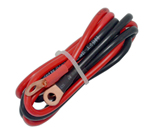 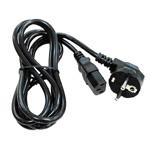 Сечение кабеля от АБ до инвертора (длина 2 м)Сечение кабеля от АБ до инвертора (длина 2 м)Сечение кабеля от АБ до инвертора (длина 2 м)Сечение кабеля от АБ до инвертора (длина 2 м)Мощность инвертора, ВтНапряжение АБ, ВНапряжение АБ, ВНапряжение АБ, ВМощность инвертора, Вт12244815010 мм26 мм2—25016 мм26 мм2—50035 мм210 мм2—100050 мм225 мм2—150050 мм235 мм2—200070 мм250 мм2—250095 мм270 мм250 мм23000—95 мм250 мм23500—95 мм270 мм24500——70 мм2ИнверторИнверторИнверторKPC2000-112KPC2000-112KPC2000-112KPC2000-1 24KPC2000-1 24KPC2000- 2 12KPC2000- 224KPC2000- 224Напряжениепеременного токаНапряжениепеременного тока10/11/11/1210/11/11/1210/11/11/1210/11/11/1210/11/11/1210/11/11/12220 В / 230 В / 240 В220 В / 230 В / 240 В220 В / 230 В / 240 ВНепрерывная мощностьНепрерывная мощность2000W2000W2000W2000W2000W2000W2000W2000W2000WМощность перенапряжения (10 сек)Мощность перенапряжения (10 сек)3000W3000W3000W3000W3000W3000W3000W3000W3000WПиковая мощность (2 секунды)Пиковая мощность (2 секунды)4000W4000W4000W4000W4000W4000W4000W4000W4000WВыходная волна / искажениеВыходная волна / искажениеЧистая синусоидальная волна, THD≤ 4%Чистая синусоидальная волна, THD≤ 4%Чистая синусоидальная волна, THD≤ 4%Чистая синусоидальная волна, THD≤ 4%Чистая синусоидальная волна, THD≤ 4%Чистая синусоидальная волна, THD≤ 4%Чистая синусоидальная волна, THD≤ 4%Чистая синусоидальная волна, THD≤ 4%Чистая синусоидальная волна, THD≤ 4%частота60 Гц +/- 1 Гц60 Гц +/- 1 Гц60 Гц +/- 1 Гц60 Гц +/- 1 Гц60 Гц +/- 1 Гц60 Гц +/- 1 Гц50 Гц +/- 1 Гц50 Гц +/- 1 Гц50 Гц +/- 1 Гц50 Гц +/- 1 ГцКПД88%88%88%89%89%89%88%88%88%89%Нет нагрузки0.68A0.68A0.68A0.34A0.34A0.34A0.68A0.68A0.68A0.34AВходное напряжение постоянного тока12V12V12V24V24V24V12V12V12V24VДиапазон входного напряжения10,8-15,5 В10,8-15,5 В10,8-15,5 В21,6-31 В21,6-31 В21,6-31 В10,8-15,5 В10,8-15,5 В10,8-15,5 В21,6-31 ВСигнал низкого напряжения батареи10,8 ± 0.2V10,8 ± 0.2V10,8 ± 0.2V21,6 ± 0.4В21,6 ± 0.4В21,6 ± 0.4В10,8 ± 0.2V10,8 ± 0.2V10,8 ± 0.2V21,6 ± 0.4ВНизкое выключение напряжения батареи10,2 ± 0.2V10,2 ± 0.2V10,2 ± 0.2V20,4 ± 0.4В20,4 ± 0.4В20,4 ± 0.4В10,2 ± 0.2V10,2 ± 0.2V10,2 ± 0.2V20,4 ± 0.4ВВысокое выключение напряжения батареи15,5 ± 0.2V15,5 ± 0.2V15,5 ± 0.2V31 ± 0.4В31 ± 0.4В31 ± 0.4В15,5 ± 0.2V15,5 ± 0.2V15,5 ± 0.2V31 ± 0.4ВВыходное гнездо переменного тока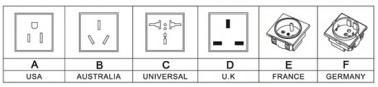 Максимальный зарядный ток10А10А10А5A5A5A10А10А10А5AНапряжение зарядки (поглощающая зарядка)14,614,614,629.2V29.2V29.2V14,614,614,629.2VНапряжение зарядки (плавающая зарядка)13.813.813.827,627,627,613.813.813.827,6Входное напряжение переменного тока90V-120V90V-120V90V-120V90V-120V90V-120V90V-120V180V-260V180V-260V180V-260V180V-260Vчастота45Hz-65Hz45Hz-65Hz45Hz-65Hz45Hz-65Hz45Hz-65Hz45Hz-65Hz45Hz-65Hz45Hz-65Hz45Hz-65Hz45Hz-65HzТип зарядки3-ступенчатая зарядка: навальная / поглощающая / плавающая зарядка3-ступенчатая зарядка: навальная / поглощающая / плавающая зарядка3-ступенчатая зарядка: навальная / поглощающая / плавающая зарядка3-ступенчатая зарядка: навальная / поглощающая / плавающая зарядка3-ступенчатая зарядка: навальная / поглощающая / плавающая зарядка3-ступенчатая зарядка: навальная / поглощающая / плавающая зарядка3-ступенчатая зарядка: навальная / поглощающая / плавающая зарядка3-ступенчатая зарядка: навальная / поглощающая / плавающая зарядка3-ступенчатая зарядка: навальная / поглощающая / плавающая зарядка3-ступенчатая зарядка: навальная / поглощающая / плавающая зарядкаВремя передачи (Утилита для батареи)<16мс<16мс<16мс<16мс<16мс<16мс<16мс<16мс<16мс<16мсРекомендуемый тип батареиСвинцово-кислотныйСвинцово-кислотныйСвинцово-кислотныйСвинцово-кислотныйСвинцово-кислотныйСвинцово-кислотныйСвинцово-кислотныйСвинцово-кислотныйСвинцово-кислотныйСвинцово-кислотныйРекомендуемый размер батареи40Ah-200AH40Ah-200AH40Ah-200AH40Ah-200AH40Ah-200AH40Ah-200AH40Ah-200AH40Ah-200AH40Ah-200AH40Ah-200AHВыключение перегрузкиОтключите напряжение o / p, включите питание, чтобы восстановитьОтключите напряжение o / p, включите питание, чтобы восстановитьОтключите напряжение o / p, включите питание, чтобы восстановитьОтключите напряжение o / p, включите питание, чтобы восстановитьОтключите напряжение o / p, включите питание, чтобы восстановитьОтключите напряжение o / p, включите питание, чтобы восстановитьОтключите напряжение o / p, включите питание, чтобы восстановитьОтключите напряжение o / p, включите питание, чтобы восстановитьОтключите напряжение o / p, включите питание, чтобы восстановитьОтключите напряжение o / p, включите питание, чтобы восстановитьЗавершение температуры≥45ºC или ≥40% номинальной мощности, открытый вентилятор охлаждения, ≥75ºC, Отключить.≥45ºC или ≥40% номинальной мощности, открытый вентилятор охлаждения, ≥75ºC, Отключить.≥45ºC или ≥40% номинальной мощности, открытый вентилятор охлаждения, ≥75ºC, Отключить.≥45ºC или ≥40% номинальной мощности, открытый вентилятор охлаждения, ≥75ºC, Отключить.≥45ºC или ≥40% номинальной мощности, открытый вентилятор охлаждения, ≥75ºC, Отключить.≥45ºC или ≥40% номинальной мощности, открытый вентилятор охлаждения, ≥75ºC, Отключить.≥45ºC или ≥40% номинальной мощности, открытый вентилятор охлаждения, ≥75ºC, Отключить.≥45ºC или ≥40% номинальной мощности, открытый вентилятор охлаждения, ≥75ºC, Отключить.≥45ºC или ≥40% номинальной мощности, открытый вентилятор охлаждения, ≥75ºC, Отключить.≥45ºC или ≥40% номинальной мощности, открытый вентилятор охлаждения, ≥75ºC, Отключить.Защита от короткого замыканияОтключите напряжение o / p, включите питание, чтобы восстановитьОтключите напряжение o / p, включите питание, чтобы восстановитьОтключите напряжение o / p, включите питание, чтобы восстановитьОтключите напряжение o / p, включите питание, чтобы восстановитьОтключите напряжение o / p, включите питание, чтобы восстановитьОтключите напряжение o / p, включите питание, чтобы восстановитьОтключите напряжение o / p, включите питание, чтобы восстановитьОтключите напряжение o / p, включите питание, чтобы восстановитьОтключите напряжение o / p, включите питание, чтобы восстановитьОтключите напряжение o / p, включите питание, чтобы восстановитьЗащита обратной полярностиВнешний предохранительВнешний предохранительВнешний предохранительВнешний предохранительВнешний предохранительВнешний предохранительВнешний предохранительВнешний предохранительВнешний предохранительВнешний предохранительСветодиодный индикаторИнвертор, зарядка, полностью заряженная, неисправностьИнвертор, зарядка, полностью заряженная, неисправностьИнвертор, зарядка, полностью заряженная, неисправностьИнвертор, зарядка, полностью заряженная, неисправностьИнвертор, зарядка, полностью заряженная, неисправностьИнвертор, зарядка, полностью заряженная, неисправностьИнвертор, зарядка, полностью заряженная, неисправностьИнвертор, зарядка, полностью заряженная, неисправностьИнвертор, зарядка, полностью заряженная, неисправностьИнвертор, зарядка, полностью заряженная, неисправностьВентиляторТемпературные и регулируемые вентиляторы с переменной скоростьюТемпературные и регулируемые вентиляторы с переменной скоростьюТемпературные и регулируемые вентиляторы с переменной скоростьюТемпературные и регулируемые вентиляторы с переменной скоростьюТемпературные и регулируемые вентиляторы с переменной скоростьюТемпературные и регулируемые вентиляторы с переменной скоростьюТемпературные и регулируемые вентиляторы с переменной скоростьюТемпературные и регулируемые вентиляторы с переменной скоростьюТемпературные и регулируемые вентиляторы с переменной скоростьюТемпературные и регулируемые вентиляторы с переменной скоростьюUSB: 5V, 500mA / 1000mAдадададададададададаДистанционное управлениеопционноопционноопционноопционноопционноопционноопционноопционноопционноопционнокожухСиний / черный или индивидуальный алюминийСиний / черный или индивидуальный алюминийСиний / черный или индивидуальный алюминийСиний / черный или индивидуальный алюминийСиний / черный или индивидуальный алюминийСиний / черный или индивидуальный алюминийСиний / черный или индивидуальный алюминийСиний / черный или индивидуальный алюминийСиний / черный или индивидуальный алюминийСиний / черный или индивидуальный алюминийНаземное шассиПравильное основание для заземления транспортного средства или заземленияПравильное основание для заземления транспортного средства или заземленияПравильное основание для заземления транспортного средства или заземленияПравильное основание для заземления транспортного средства или заземленияПравильное основание для заземления транспортного средства или заземленияПравильное основание для заземления транспортного средства или заземленияПравильное основание для заземления транспортного средства или заземленияПравильное основание для заземления транспортного средства или заземленияПравильное основание для заземления транспортного средства или заземленияПравильное основание для заземления транспортного средства или заземленияВентилятор не запускаетсяНагрузка <40% или внутренняя температура менее 30 ° C,Нагрузка <40% или внутренняя температура менее 30 ° C,Нагрузка <40% или внутренняя температура менее 30 ° C,Нагрузка <40% или внутренняя температура менее 30 ° C,Нагрузка <40% или внутренняя температура менее 30 ° C,Нагрузка <40% или внутренняя температура менее 30 ° C,Нагрузка <40% или внутренняя температура менее 30 ° C,Нагрузка <40% или внутренняя температура менее 30 ° C,Нагрузка <40% или внутренняя температура менее 30 ° C,Нагрузка <40% или внутренняя температура менее 30 ° C,Частота вращения вентилятора составляет40%	40% ≤Load <60%40%	40% ≤Load <60%40%	40% ≤Load <60%40%	40% ≤Load <60%40%	40% ≤Load <60%40%	40% ≤Load <60%40%	40% ≤Load <60%40%	40% ≤Load <60%40%	40% ≤Load <60%40%	40% ≤Load <60%Частота вращения вентилятора составляет60%	60% ≤Load <80%60%	60% ≤Load <80%60%	60% ≤Load <80%60%	60% ≤Load <80%60%	60% ≤Load <80%60%	60% ≤Load <80%60%	60% ≤Load <80%60%	60% ≤Load <80%60%	60% ≤Load <80%60%	60% ≤Load <80%Частота вращения вентилятора составляет80%	80% ≤Load <100%80%	80% ≤Load <100%80%	80% ≤Load <100%80%	80% ≤Load <100%80%	80% ≤Load <100%80%	80% ≤Load <100%80%	80% ≤Load <100%80%	80% ≤Load <100%80%	80% ≤Load <100%80%	80% ≤Load <100%Вращательная скорость вентилятора составляет100%	100% ≤Нагрузка или Внутренняя температура более 45 ° C100%	100% ≤Нагрузка или Внутренняя температура более 45 ° C100%	100% ≤Нагрузка или Внутренняя температура более 45 ° C100%	100% ≤Нагрузка или Внутренняя температура более 45 ° C100%	100% ≤Нагрузка или Внутренняя температура более 45 ° C100%	100% ≤Нагрузка или Внутренняя температура более 45 ° C100%	100% ≤Нагрузка или Внутренняя температура более 45 ° C100%	100% ≤Нагрузка или Внутренняя температура более 45 ° C100%	100% ≤Нагрузка или Внутренняя температура более 45 ° C100%	100% ≤Нагрузка или Внутренняя температура более 45 ° CНизкий уровень заряда батареи Звук зуммера 2 раза, а красный свет мигает 2 раза каждые 8 секунд. Звук зуммера 2 раза, а красный свет мигает 2 раза каждые 8 секунд. Звук зуммера 2 раза, а красный свет мигает 2 раза каждые 8 секунд. Звук зуммера 2 раза, а красный свет мигает 2 раза каждые 8 секунд. Звук зуммера 2 раза, а красный свет мигает 2 раза каждые 8 секунд. Звук зуммера 2 раза, а красный свет мигает 2 раза каждые 8 секунд. Звук зуммера 2 раза, а красный свет мигает 2 раза каждые 8 секунд. Звук зуммера 2 раза, а красный свет мигает 2 раза каждые 8 секунд. Звук зуммера 2 раза, а красный свет мигает 2 раза каждые 8 секунд. Звук зуммера 2 раза, а красный свет мигает 2 раза каждые 8 секунд.Низкое выключение батареи Звук зуммера 3 раза, а красный свет мигает 3 раза каждые 8 секунд. Звук зуммера 3 раза, а красный свет мигает 3 раза каждые 8 секунд. Звук зуммера 3 раза, а красный свет мигает 3 раза каждые 8 секунд. Звук зуммера 3 раза, а красный свет мигает 3 раза каждые 8 секунд. Звук зуммера 3 раза, а красный свет мигает 3 раза каждые 8 секунд. Звук зуммера 3 раза, а красный свет мигает 3 раза каждые 8 секунд. Звук зуммера 3 раза, а красный свет мигает 3 раза каждые 8 секунд. Звук зуммера 3 раза, а красный свет мигает 3 раза каждые 8 секунд. Звук зуммера 3 раза, а красный свет мигает 3 раза каждые 8 секунд. Звук зуммера 3 раза, а красный свет мигает 3 раза каждые 8 секунд.Завершение перенапряжения Звук зуммера 4 раза и красный свет мигает 4 раза каждые 8 секунд. Звук зуммера 4 раза и красный свет мигает 4 раза каждые 8 секунд. Звук зуммера 4 раза и красный свет мигает 4 раза каждые 8 секунд. Звук зуммера 4 раза и красный свет мигает 4 раза каждые 8 секунд. Звук зуммера 4 раза и красный свет мигает 4 раза каждые 8 секунд. Звук зуммера 4 раза и красный свет мигает 4 раза каждые 8 секунд. Звук зуммера 4 раза и красный свет мигает 4 раза каждые 8 секунд. Звук зуммера 4 раза и красный свет мигает 4 раза каждые 8 секунд. Звук зуммера 4 раза и красный свет мигает 4 раза каждые 8 секунд. Звук зуммера 4 раза и красный свет мигает 4 раза каждые 8 секунд.Отключение по температуре Звук зуммера 5 раз, а красный свет мигает 5 раз каждые 8 секунд. Звук зуммера 5 раз, а красный свет мигает 5 раз каждые 8 секунд. Звук зуммера 5 раз, а красный свет мигает 5 раз каждые 8 секунд. Звук зуммера 5 раз, а красный свет мигает 5 раз каждые 8 секунд. Звук зуммера 5 раз, а красный свет мигает 5 раз каждые 8 секунд. Звук зуммера 5 раз, а красный свет мигает 5 раз каждые 8 секунд. Звук зуммера 5 раз, а красный свет мигает 5 раз каждые 8 секунд. Звук зуммера 5 раз, а красный свет мигает 5 раз каждые 8 секунд. Звук зуммера 5 раз, а красный свет мигает 5 раз каждые 8 секунд. Звук зуммера 5 раз, а красный свет мигает 5 раз каждые 8 секунд.Отключение короткого замыкания / перегрузки  Красный свет постоянно мигает.  Красный свет постоянно мигает.  Красный свет постоянно мигает.  Красный свет постоянно мигает.  Красный свет постоянно мигает.  Красный свет постоянно мигает.  Красный свет постоянно мигает.  Красный свет постоянно мигает.  Красный свет постоянно мигает.  Красный свет постоянно мигает.Рабочая температура, влажность-40 ° C до + 45 ° C, 0% ~ 90% RH без конденсации-40 ° C до + 45 ° C, 0% ~ 90% RH без конденсации-40 ° C до + 45 ° C, 0% ~ 90% RH без конденсации-40 ° C до + 45 ° C, 0% ~ 90% RH без конденсации-40 ° C до + 45 ° C, 0% ~ 90% RH без конденсации-40 ° C до + 45 ° C, 0% ~ 90% RH без конденсации-40 ° C до + 45 ° C, 0% ~ 90% RH без конденсации-40 ° C до + 45 ° C, 0% ~ 90% RH без конденсации-40 ° C до + 45 ° C, 0% ~ 90% RH без конденсации-40 ° C до + 45 ° C, 0% ~ 90% RH без конденсацииТемпература хранения, влажность	30 ° C ~ + 70 ° C, относительная влажность 10% ~ 95%30 ° C ~ + 70 ° C, относительная влажность 10% ~ 95%30 ° C ~ + 70 ° C, относительная влажность 10% ~ 95%30 ° C ~ + 70 ° C, относительная влажность 10% ~ 95%30 ° C ~ + 70 ° C, относительная влажность 10% ~ 95%30 ° C ~ + 70 ° C, относительная влажность 10% ~ 95%30 ° C ~ + 70 ° C, относительная влажность 10% ~ 95%30 ° C ~ + 70 ° C, относительная влажность 10% ~ 95%30 ° C ~ + 70 ° C, относительная влажность 10% ~ 95%30 ° C ~ + 70 ° C, относительная влажность 10% ~ 95%Единица измерения / Вес	38 * 22 * 9 см (L * W * H), 6.8KGS	38 * 22 * 9 см (L * W * H), 6.8KGS	38 * 22 * 9 см (L * W * H), 6.8KGS	38 * 22 * 9 см (L * W * H), 6.8KGS	38 * 22 * 9 см (L * W * H), 6.8KGS	38 * 22 * 9 см (L * W * H), 6.8KGS	38 * 22 * 9 см (L * W * H), 6.8KGS	38 * 22 * 9 см (L * W * H), 6.8KGS	38 * 22 * 9 см (L * W * H), 6.8KGS	38 * 22 * 9 см (L * W * H), 6.8KGS